REPUBLIKA HRVATSKABJELOVARSKO BILOGORSKA ŽUPANIJAOSNOVNA ŠKOLA TRNOVITIČKI POPOVACTrnovitički Popovac 8043280 GarešnicaWeb: os-trnoviticki-popovac.skole.hrTel./fax: 043/542-012, 542-900KLASA: 007-04/23-02/10URBROJ: 2123-28-02-23-07Trnovitički Popovac, 05. listopada 2023. godineZAKLJUČCIs dvadesetdevete  (29.) sjednice Školskog odboraZaključak 1.Predloženi dnevni red je jednoglasno usvojen.Zaključak 2.Usvojen zapisnik s 28. sjednice Školskog odbora.Zaključak 3.Donesen Godišnji plan i program rada Osnovne škole Trnovitički Popovac za 2023./2024. školsku godinu.Zaključak 4. Donesen Školski Kurikulum Osnovne škole Trnovitički Popovac za 2023./2024. školsku godinu.Zaključak 5.Donesen Pravilnik o radu školske knjižnice					              Predsjednica Školskog odbora:_________________					                   Marija Mrkonja Preberina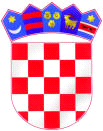 